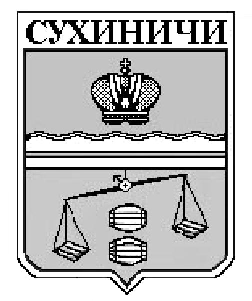 КАЛУЖСКАЯ ОБЛАСТЬСУХИНИЧСКИЙ РАЙОНАДМИНИСТРАЦИЯСЕЛЬСКОГО ПОСЕЛЕНИЯ «Село Богдановы Колодези»ПОСТАНОВЛЕНИЕот    19.06.  2018 г.                                                                        № 21О внесении изменений в постановлениеадминистрации СП «Село Богдановы Колодези»от 30.11.2017г №39 «Об отмене нормативныхправовых актов органов местногосамоуправления»                   Руководствуясь Федеральным законом от 06.10.2003 № 131 –ФЗ «Об общих принципах организации местного самоуправления в Российской Федерации», Уставом сельского поселения «Село Богдановы Колодези», администрация сельского поселения «Село Богдановы Колодези» ПОСТАНОВЛЯЕТ:        1. Внести изменение в постановление администрации СП «Село Богдановы Колодези» от 301.11.2017г № 39 «Об отмене нормативных правовых актов органов местного самоуправления», исключив пункт 2 данного постановления.2. Настоящее постановление вступает в силу после его официального обнародования и применяется к правоотношениям, возникшим с 30.11.2017г.       3. Контроль за исполнением настоящего постановления оставляю за собой.Глава администрации сельского поселения«Село Богдановы Колодези»                                                  Т.Н.Кузнецова